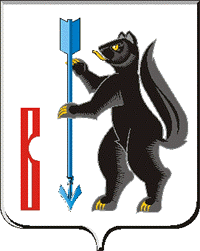 РОССИЙСКАЯ ФЕДЕРАЦИЯСВЕРДЛОВСКАЯ ОБЛАСТЬДУМА ГОРОДСКОГО ОКРУГА ВЕРХОТУРСКИЙР Е Ш Е Н И Еот «04» апреля 2018г. №5г. ВерхотурьеО внесении изменений в Перечень муниципальных услуг (функций), предоставляемых органами местного самоуправления и муниципальными учреждениями на территории городского округа Верхотурский, утвержденный Решением Думы городского округа Верхотурский от 11.12.2013г. № 78«Об утверждении перечня муниципальных услуг (функций), предоставляемых органами местного самоуправления и муниципальными учреждениями на территории городского округа Верхотурский»В соответствии с Федеральным закономот 06 октября 2003 года № 131-ФЗ «Об общих принципах организации местного самоуправления в Российской Федерации», распоряжением Правительства Свердловской области от 22.07.2013 № 1021-РП «Об организации перевода государственных и муниципальных услуг в электронный вид», руководствуясь статьей 21 Устава муниципального образования городской округ Верхотурский, Дума муниципального образования городской округ ВерхотурскийРЕШИЛА:1.Исключить из Перечня муниципальных услуг (функций), предоставляемых органами местного самоуправления и муниципальными учреждениями на территории городского округа Верхотурский, подлежащих переводу в электронный вид, утвержденный Решением Думы городского округа Верхотурский от 11.12.2013 № 78, муниципальную услугу:«Предоставление муниципального имущества городского округа Верхотурский в аренду».2.Изложить Перечень муниципальных услуг (функций), предоставляемых органами местного самоуправления и муниципальными учреждениями на территории городского округа Верхотурский, подлежащих переводу в электронный вид, в новой редакции (прилагается).4.Опубликовать настоящее Решение в информационном бюллетене "Верхотурская неделя" и разместить на официальном сайте городского округа Верхотурский.5.Контроль исполнения настоящего Решения возложить на постоянную комиссию по регламенту и местному самоуправлению Думы городского округа Верхотурский (Чебыкин А.С.).                     Главагородского округа Верхотурский                                                        А.Г. Лиханов          Председатель Думыгородского округа Верхотурский                                               И.А. КомарницкийПриложение к Решению Думыгородского округа Верхотурскийот «04» апреля 2018г. №5ПЕРЕЧЕНЬмуниципальных услуг (функций), предоставляемых органами местного самоуправления и муниципальными учреждениями на территории городского округа Верхотурский, подлежащих переводу в электронный вид№ ппНаименование услугиУслуги в сфере образованияУслуги в сфере образования1.Прием заявлений, постановка на учет и зачисление детей в образовательные учреждения, реализующие основную образовательную программу дошкольного образования (детские сады)2.Предоставление информации об организации общедоступного и бесплатного дошкольного, начального общего, основного общего, среднего (полного) общего образования, а также дополнительного образования в общеобразовательных учреждениях, расположенных на территории субъекта Российской Федерации3.Зачисление в образовательное учреждение4.Предоставление информации о текущей успеваемости учащегося, ведение электронного дневника и электронного журнала успеваемости5.Предоставление информации о результатах сданных экзаменов, тестирования и иных вступительных испытаний, а также о зачислении в образовательное учреждение6.Предоставление информации об образовательных программах и учебных планах, рабочих программах учебных курсов, предметов, дисциплин (модулей), годовых календарных учебных графиках7.Предоставление путевок детям в организации отдыха в дневных и загородных лагерях8.Предоставление информации об организации дополнительного образованияУслуги в сфере культурыУслуги в сфере культуры9.Предоставление информации о времени и месте театральных представлений, филармонических и эстрадных концертов и гастрольных мероприятий театров и филармоний, киносеансов, анонсы данных мероприятий10.Предоставление доступа к справочно-поисковому аппарату библиотек, базам данных11.Предоставление доступа к оцифрованным изданиям, хранящимся в библиотеках, в том числе к фонду редких книг, с учетом соблюдения требований законодательства Российской Федерации об авторских и смежных правах12.Предоставление информации о культурно-досуговых услугах13.Предоставление информации о проведении ярмарок, выставок народного творчества, ремесел на территории Свердловской областиУслуги в сфере социальной политикиУслуги в сфере социальной политики14.Прием заявлений и организация предоставления гражданам субсидий на оплату жилых помещений и коммунальных услуг15.Предоставление отдельным категориям граждан компенсации расходов на оплату жилого помещения и коммунальных услуг на территории муниципального образования16.Оказание материальной помощи отдельным категориям граждан, проживающим на территории муниципального образования17.Осуществление дополнительных мер социальной поддержки некоторых категорий граждан, проживающих на территории муниципального образования18.Выдача разрешений на вступление в брак несовершеннолетним лицам, достигшим возраста шестнадцати летУслуги в сфере муниципального имуществаУслуги в сфере муниципального имущества19.Предоставление земельных участков гражданам для индивидуального жилищного строительства, ведения личного подсобного хозяйства в границах населенного пункта, садоводства, дачного хозяйства, гражданам и крестьянским (фермерским) хозяйствам для осуществления крестьянским (фермерским) хозяйством его деятельности20.Выдача разрешений на установку и эксплуатацию  рекламных конструкций21.Утверждение схемы расположения земельного участка или участков на кадастровом плане территории22.Предоставление в собственность, постоянное (бессрочное) пользование, безвозмездное пользование, аренду земельных участков из состава земель, государственная собственность на которые не разграничена, из земель, находящихся в собственности городского округа Верхотурский, на которых располагаются здания, сооружения, гражданам и юридическим лицам23.Предоставление в собственность, постоянное (бессрочное) пользование, безвозмездное пользование, аренду земельных участков из состава земель, государственная собственность на которые не разграничена, из земель, находящихся в собственности городского округа Верхотурский, без проведения торгов24.Предоставление информации об объектах недвижимого имущества, находящихся в  муниципальной собственности и предназначенных для сдачи в аренду25.Предоставление муниципального имущества в аренду или безвозмездное пользование без проведения торгов26.Предоставление земельных участков бесплатно в собственность для индивидуального жилищного строительства27.Приватизация жилого помещения муниципального жилищного фонда28.Предварительное согласование предоставления земельного участка из состава земель, государственная собственность на которые не разграничена, из земель, находящихся в собственности городского округа Верхотурский29.Отчуждение недвижимого имущества, находящегося в муниципальной собственности и арендуемого субъектами малого и среднего предпринимательства30.Предоставление земельных участков в собственность, аренду из состава земель, государственная собственность на которые не разграничена, и земель, находящихся в собственности муниципального образования, по результатам торгов31.Отчуждение объектов муниципальной собственности32.Предоставление разрешений на условно разрешенный вид использования земельного участка или объекта капитального строительства      33.Прием в собственность муниципального образования имущества, находящегося в частной собственности34.Согласование местоположения границ земельных участков, находящихся в муниципальной собственности или в государственной собственности до ее разграничения35.Согласование местоположения границ земельных участков, являющихся смежными по отношению к земельным участкам, находящимся в муниципальной собственности или в государственной собственности до ее разграничения36.Выдача разрешений на проведение земляных работ37.Предоставление земельных участков в аренду гражданам, имеющим право на первоочередное или внеочередное приобретение земельных участков в соответствии с федеральными законами, законами субъектов Российской Федерациидля индивидуального жилищного строительства на территории городского округа Верхотурский38.Принятие граждан на учет в качестве лиц, имеющих право на предоставление в собственность бесплатно земельных участков для индивидуального жилищного строительства39.Исключение жилых помещений из числа служебных40.Прием заявлений и выдача документов о согласовании переустройства и (или) перепланировки жилого помещения41.Прием заявлений, документов, а также постановка граждан на учет в качестве нуждающихся в жилых помещениях42.Выдача градостроительных планов земельных участков43.Выдача разрешений на строительство, реконструкцию объектов капитального строительства44.Присвоение адреса объекту недвижимости45.Предоставление информации из информационной системы обеспечения градостроительной деятельности46.Предоставление разрешения на отклонение от предельных параметров разрешенного строительства, реконструкции объекта капстроительства47.Признание граждан участниками подпрограммы «Выполнение государственных обязательств по обеспечению жильём категорий граждан, установленных федеральным законодательством» Федеральной целевой программы «Жилище» на 2011-2015 годы48.Выдача разрешений на ввод в эксплуатацию объектов капитального строительства49.Предоставление информации об объектах учёта реестра муниципальной собственностиУслуги в сфере транспорта и связиУслуги в сфере транспорта и связи50.Выдача специального разрешения на движение по автомобильным дорогам местного значения городского округа Верхотурский крупногабаритного и (или) тяжеловесного транспортного средстваУслуги в сфере обеспечения жильем молодых семейУслуги в сфере обеспечения жильем молодых семей51.Признание молодых семей нуждающимися в улучшении жилищных условий52.Признание молодых семей участниками подпрограммы «Обеспечение жильем молодых семей»53.Предоставление социальных выплат молодым семьям на приобретение (строительство) жильяУслуги в сфере архивного делаУслуги в сфере архивного дела54.Выдача копий архивных документов, подтверждающих право на владение землей55.Информационное обеспечение граждан, организаций и общественных объединений на основе документов Архивного фонда Российской Федерации и других архивных документов56.Предоставление оформленных в установленном порядке архивных справок или копий архивных документов, связанных с социальной защитой граждан, предусматривающей их пенсионное обеспечение, а также получение льгот и компенсаций в соответствии с законодательством Российской ФедерацииУслуги в сфере энергетики и жилищно-коммунального хозяйстваУслуги в сфере энергетики и жилищно-коммунального хозяйства57.Оформление дубликата договора социального найма  жилого помещения муниципального жилищного фонда, договора найма жилого помещения муниципального специализированного жилищного фонда, ордера на жилое помещение58.Предоставление жилого помещения муниципального жилищного фонда по договору найма в специализированном жилищном фонде59.Выдача документов (единого жилищного документа, копии финансово-лицевого счета, выписки из домовой книги, карточки учета собственника жилого помещения, справок и иных документов)60.Предоставление информации о порядке предоставления жилищно-коммунальных услуг населению61.Принятие документов, а также выдача разрешений о переводе или об отказе в переводе жилого помещения в нежилое или нежилого помещения в жилое помещение  62.Выдача разрешения (отказа) нанимателю жилого помещения по договору социального найма на вселение нового члена семьи (временных жильцов)63.Предоставление жилого помещения муниципального жилищного фонда по договору социального найма64.Выдача разрешения на снос (перенос) зеленых насаждений на территории муниципального образования65.Предоставление гражданам жилых помещений в связи с переселением их из ветхого жилищного фонда и зон застройки (сноса)66.Признание в установленном порядке жилых помещений муниципального жилищного фонда непригодными для проживания67.Включение жилых помещений в состав специализированного жилищного фонда68.Исключение жилых помещений из состава специализированного жилищного фонда69.Признание молодых семей участниками подпрограммы «Предоставление региональной поддержки молодым семьям на улучшение жилищных условий»